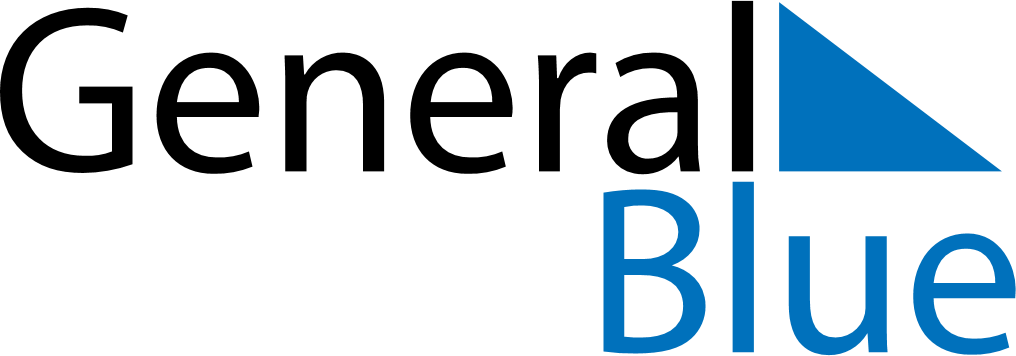 July 2029July 2029July 2029PeruPeruMONTUEWEDTHUFRISATSUN1234567891011121314151617181920212223242526272829Independence DayIndependence Day3031